Informasjon om BUA (oversatt fra norsk) Oversettelse av dokument fra Larvik kommune__________________________________________________________________________________________________________________________   WELCOME TO BUA Larvik! 		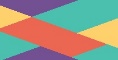 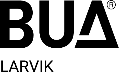 What is BUA? The three letters ”BUA” are short for ”Barn-Unge-Aktivitet” (meaning ”Children-Young People-Activity), and the BUA equipment scheme is the municipality’s own equipment central, which can be used by all inhabitants in Larvik. Using equipment from BUA, you can test new activities – not needing to buy the equipment first. BUA works like a library, where you borrow the equipment for up to a week and then return it.Where is BUA? You will find us in Kristian Fredriksvei 3, ground floor, at Verdensmesteren skole, opposite Farrishallen. Open Mondays, Wednesdays and Fridays from 2 p.m. till 6 p.m.).How can I borrow equipment? You do it at https://www.bua.io/registrer?redirect=%2FWhen you are in BUA, you will find the equipment you want to borrow or talk to those who work at BUA. The first time you borrow from us, you must display some proof of identity. If under 18, you must be accompanied by an adult the first time (who is above 18 and responsible for the equipment borrowed).What kind of equipment can I borrow? Sport and outdoor equipment for summer, winter and year-round activities, like balls, disc golf, football boots, shin guards, roller skates, hammocks, SUP boards, crab fishing lines, outdoor play equipment, cross country skis and boots, Alpine equipment, ice hockey equipment, bikes, kickbikes, bike trailers, tents, sleeping bags, rucksacks, bags, back carriers etc. Learn more here: https://www.bua.io/utlansordninger/bua-larvikRules of borrowing: - Be careful with the equipment you borrow. – Remember to return the equipment at the agreed time, so that others do not need to wait. – Is anything wrong with the equipment, please inform us so we can fix it. – If the equipment is damaged when used, please talk to us so that we can find a solution. – If you lose the equipment or do not return it, you will have to replace it. Please find the borrowing terms here – also in other languages below: https://www.bua.io/artikkel/betingelserContact: Tel.: 484 01 355.   During hours.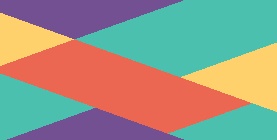 Facebook: @BUALarvik.  Follow us for updated information.---------------------------------------------------------------------------------------------------------------------------------------------------Det bekreftes at oversettelsen er i samsvar med det foreliggende dokument og det anbefales ikke å skille dette fra kildeteksten ved saksbehandling og lignende.